PANTA MERA NU PÅ SÖNDAG!                    PANTA MERA NU PÅ SÖNDAG!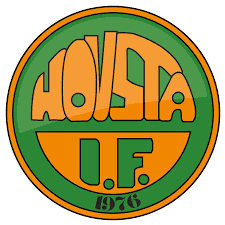 PANTA MERA NU PÅ SÖNDAG!                    PANTA MERA NU PÅ SÖNDAG!